Об участниках ИС-9 с ОВЗ, детях-инвалидах и инвалидахУважаемые    руководители!Управление образования администрации МО ГО «Сыктывкар» в соответствии с письмом Министерства образования, науки и молодежной политики Республики Коми от 23.12.2022 № 01-23/261  просит предоставить следующую информацию:- об участниках итогового собеседования по русскому языку в 9 классах (далее – ИС-9) с ограниченными возможностями здоровья (далее – ОВЗ),  детях-инвалидах и инвалидах (Приложение № 1);- о местах проведения ИС-9, организованных на дому, в медицинской организации (Приложение № 2).Основанием для организации проведения ИС-9 на дому, в медицинской организации является наличие заключения медицинской организации и соответствующей рекомендации психолого-медико-педагогической организации (далее – ПМПК).Обращаем Ваше внимание, что учащиеся с ОВЗ и дети-инвалиды, инвалиды при подаче заявления на участие в ИС-9 предъявляют следующие подтверждающие документы:- заверенные копии рекомендаций ПМПК (участники с ОВЗ);- заверенные копии справок, подтверждающих факт установления инвалидности, выданных федеральным государственным учреждением медико-социальной экспертизы, а также копии рекомендации ПМПК при необходимости создания специальных условий.В случае если особенности психофизического развития не позволяют участникам ИС-9 с ОВЗ, участникам ИС-9 – детям-инвалидам и инвалидам выполнить все задания итогового собеседования, а экспертам по проверке ИС-9 провести оценивание ИС-9 в соответствии с критериями оценивания ИС-9, Министерство РК определяет минимальное количество баллов за выполнение всей работы, необходимое для получения «зачета», для следующих категорий участников ИС-9: -  глухие учащиеся;- слабослышащие (инвалиды по слуху) учащиеся;- учащиеся с тяжелыми нарушениями речи с выраженными формами речевой патологии: заикание, афазия, ринолалия;- учащиеся с нарушениями опорно-двигательного аппарата с выраженными формами речевой патологии: тяжелая форма дизартрии, анартрия, афазия;- учащиеся с расстройствами аутистического спектра, учащиеся с инвалидностью, страдающие тяжелыми психиатрическими заболеваниями с выраженными нарушениями коммуникативной функции речи (например, с элективным мутизмом; не вступающие в контакт);- слепые учащиеся.Основанием для изменения минимального количества баллов за выполнение всей работы для данных категорий участников ИС-9 являются соответствующие рекомендации ПМПК.Дополнительно обращаем Ваше внимание на требования к оформлению протоколов ПМПК:1.	Если учащемуся с ОВЗ не требуется создание специальных условий, то допускается использование протокола ПМПК, выданного на уровень основного общего образования.2.	Если учащемуся с ОВЗ, учащемуся ребенку-инвалиду и инвалиду требуется создание специальных условий (кроме увеличения продолжительности ИС-9 на 30 минут), то данные условия должны быть указаны в рекомендациях протокола ПМПК, выданного в 2022-2023 учебном году.Просим в срок до 18.01.2023 предоставить: - информации об участниках ИС-9 с ограниченными возможностями здоровья, инвалидах, местах проведения ИС-9, организованных на дому, в медицинской организации (Приложения № 1, № 2)   на адрес электронной почты Batyreva-AV@sykt.rkomi.ru   - заверенные в установленном порядке копии подтверждающих документов в двух вариантах: первый вариант - скан-копии хорошего качества, т.е. они должны быть четко видны, хорошо читаемы, второй вариант - на бумажном носителе в соответствии с представленной информацией в отдел общего образования, каб. 18.Приложение: в формате Exsel на 2 л. в 1 экз.Начальник управления образования                                                О.Ю. БригидаФелисеева Людмила Евгеньевна, 8(8212)44-86-29Батырева Анна Вячеславовна, 8(8212) 44-86-30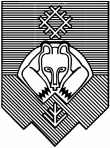 